Sample Assessment Tasks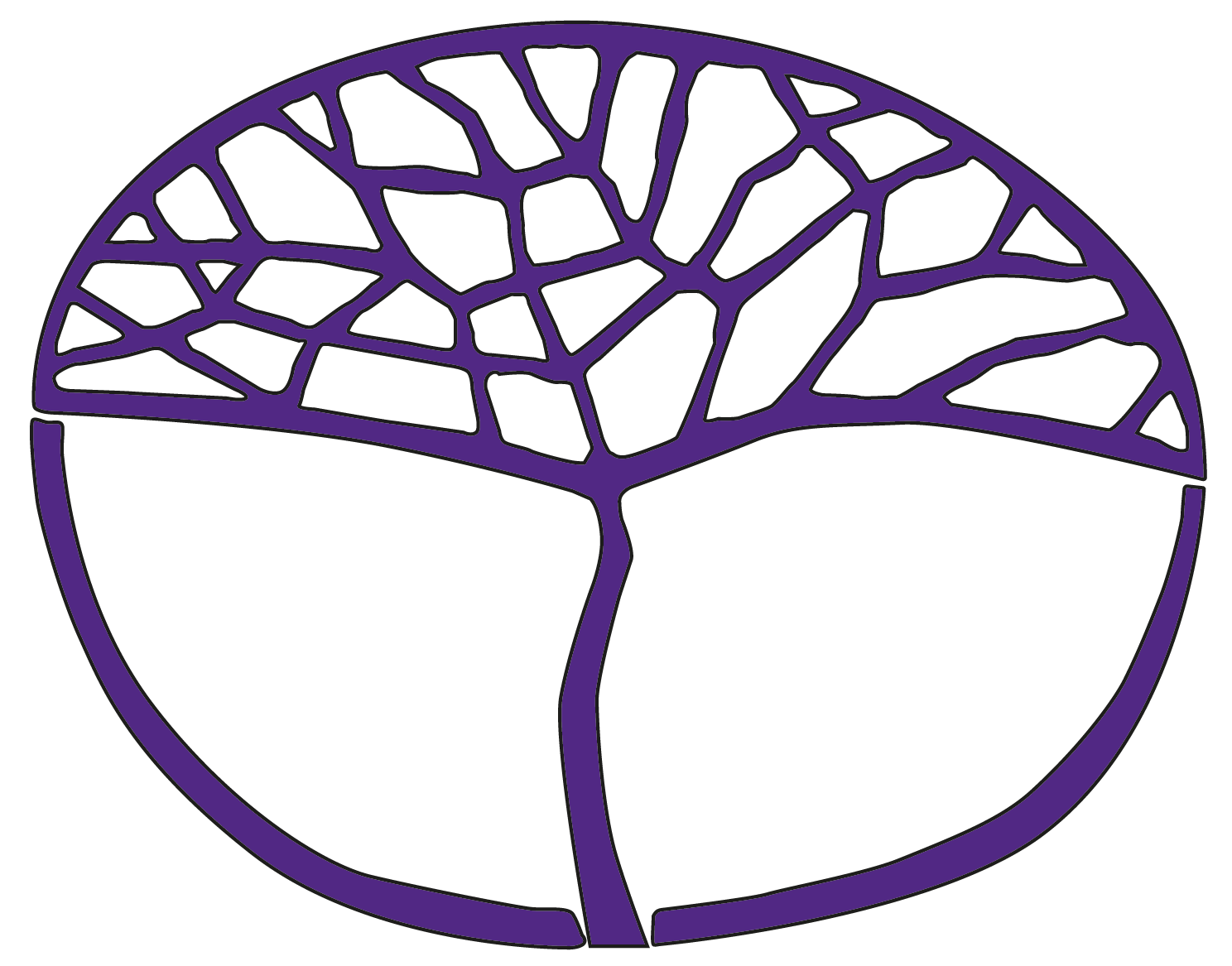 PsychologyATAR Year 12Acknowledgement of CountryKaya. The School Curriculum and Standards Authority (the Authority) acknowledges that our offices are on Whadjuk Noongar boodjar and that we deliver our services on the country of many traditional custodians and language groups throughout Western Australia. The Authority acknowledges the traditional custodians throughout Western Australia and their continuing connection to land, waters and community. We offer our respect to Elders past and present.Copyright© School Curriculum and Standards Authority, 2023This document – apart from any third-party copyright material contained in it – may be freely copied, or communicated on an intranet, for non-commercial purposes in educational institutions, provided that the School Curriculum and Standards Authority (the Authority) is acknowledged as the copyright owner, and that the Authority’s moral rights are not infringed.Copying or communication for any other purpose can be done only within the terms of the Copyright Act 1968 or with prior written permission of the Authority. Copying or communication of any third-party copyright material can be done only within the terms of the Copyright Act 1968 or with permission of the copyright owners.Any content in this document that has been derived from the Australian Curriculum may be used under the terms of the Creative Commons Attribution 4.0 International licence.DisclaimerAny resources such as texts, websites and so on that may be referred to in this document are provided as examples of resources that teachers can use to support their learning programs. Their inclusion does not imply that they are mandatory or that they are the only resources relevant to the course. Teachers must exercise their professional judgement as to the appropriateness of any they may wish to use.Sample assessment taskPsychology – ATAR Year 12Task 2 – Unit 3 – Memory – Forgetting and rememberingAssessment type: Science inquiry (Research)ConditionsPart A: ResearchTwo hours of class time.You will collate a set of research notes in the form of dot points, using key words and phrases only, and a reference list that you will submit on completion of Part B.Need to state the aim, method and key findings for Craik and Tulving (1975) and a piece of contemporary research on forgetting and remembering.No more than one A4 page and only containing the information above – no analysis and evaluation of sample, method or findings.Part B: In-class component5 minutes reading time55 minutes working timeSupervised in class with notes allowedWrite detailed answers to the questions in Part BTask weighting8% of the school mark for this pair of unitsPart A	(5 marks)One page of notes (using key words and phrases only) to authenticate your work. No marks are awarded for the notes.Provide a reference list for all sources used for this assessment.	(5 marks)Part B	(49 marks)Craik and Tulving (1975) conducted a study to investigate the impact of levels of processing on memory recall. Complete the table below to demonstrate your understanding of the levels of processing.
	(7 marks)Create a directional hypothesis for Craik and Tulving (1975).	(2 marks)Using the key findings, form an evidence-based conclusion for this study.	(4 marks)Explain a limitation of Craik and Tulving in terms of ethics and suggest how this should have been addressed.	(4 marks)(a)	State the aim of the contemporary study you have researched.	(1 mark)(b)	(i)	Identify the research design used in the study.	(1 mark)(ii)	Explain the key features of this research design and apply them to the study.	(4 marks)(iii)	Evaluate this research design.	(2 marks)Strength: 	Limitation: 	Lustig and Hasher (2001) investigated whether implicit memory could be impacted by interference. Their sample consisted of 146 university students who were randomly placed into groups.Participants first looked at a list of words, which were presented individually on screen. Unbeknownst to the participants, the words were divided into nontarget words and target words. Depending on whether the participants were in the control or experimental group, nontarget words were either similar or unrelated to the target words.After completing a series of distractor tasks, participants completed a fragment-completion test to measure whether they implicitly remembered the target words. This consisted of words with missing letters e.g. T_RG_TParticipants who saw unrelated nontargets completed more of the fragments using the target words compared to those who saw similar nontargets.Assess which type of interference Lustig and Hasher are investigating.	(3 marks)Prior to analysis, the researchers removed data from 40 participants as they had indicated they were aware of the true purpose of the experiment and the concepts it was measuring. Explain why the researchers removed this data.	(3 marks)(i)	Outline the sampling technique used in this study.	(2 marks)(ii)	Discuss how this sampling technique may impact validity and assess whether the results can be generalised.	(5 marks)Porsteinsson et al (2008) investigated the effectiveness of a medication called Memantine in the treatment of Alzheimer’s. Their sample consisted of participants with moderate to severe Alzheimer’s who were also receiving cholinesterase inhibitor (ChEI) treatment.A computer assigned participants to either the experimental group or the control group, and participants weren’t informed which group they’d been assigned to. Participants in the experimental group were given a daily extended release 28mg tablet of Memantine and participants in the experimental group were given a placebo. Data was collected using the Clinician’s Interview Based Impression of Change – Plus, a measure which uses rating scales and semi-structured interviews.State two impacts of Alzheimer’s on behaviour and emotion.	(2 marks)One: 	Two: 	(b)	(i)	Describe the data collection technique used in this study.	(3 marks)(ii)	Evaluate this method of data collection.	(2 marks)Strength: 	Limitation: 	Outline one way this study has been designed to minimise the effects of extraneous and confounding variables.	(4 marks)Marking key for sample assessment task 2 — Unit 3Part AProvides a correctly formatted APA reference list.	(5 marks)Part BCraik and Tulving (1975) conducted a study to investigate the impact of levels of processing on memory recall.Complete the table below to demonstrate your understanding of the levels of processing.
	(7 marks)Create a directional hypothesis for Craik and Tulving (1975).	(2 marks)Using the key findings, form an evidence-based conclusion for this study.	(4 marks)Explain a limitation of Craik and Tulving in terms of ethics and suggest how this should have been addressed.	(4 marks)(a)	State the aim of the contemporary study you have researched.	(1 mark)(b)	(i) 	Identify the research design used in the study.	(1 mark)(ii) 	Explain the key features of this research design and apply them to the study.	(4 marks)(iii)	Evaluate this research design.	(2 marks)Lustig and Hasher (2001) investigated whether implicit memory could be impacted by interference.Assess which type of interference Lustig and Hasher are investigating.	(3 marks)Prior to analysis, the researchers removed data from 40 participants as they had indicated they were aware of the true purpose of the experiment and the concepts it was measuring. Explain why the researchers removed this data.	(3 marks)(i)	Outline the sampling technique used in this study.	(2 marks)(ii) 	Discuss how this sampling technique may impact validity and assess whether the results can be generalised.	(5 marks)Porsteinsson et al (2008) investigated the effectiveness of a medication called Memantine in the treatment of Alzheimer’s.State two impacts of Alzheimer’s on behaviour and emotion.	(2 marks)(i)	Describe the data collection technique used in this study.	(3 marks)(ii)	Evaluate this method of data collection.	(2 marks)Outline one way this study has been designed to minimise the effects of extraneous and confounding variables.	 (4 marks)Sample assessment taskPsychology – ATAR Year 12Task 6 – Unit 4 – Applications of psychology to health and Science inquiryAssessment type: ResponseConditionsIn class under test conditionsTime for the task:5 minutes reading time, 35 minutes working timeTask weighting8% of the school mark for this pair of unitsExtended Response	(34 marks)Safiya is a 28-year-old working as a coder in a small start-up company in the IT industry who is shocked when her line manager quits. She immediately feels a sense of panic and her heart rate increases when she hears the news, as her manager had been a mentor to her, and she isn’t sure she can cope getting a new potentially inferior manager.The company asks Safiya to step into her manager’s position. She is excited by the opportunity despite high demands and increased responsibilities, particularly as she is also planning her wedding to her long-term partner. However, she continues to push through, believing she can handle the pressure and the job will get easier with time.After a few months, Safiya's resilience begins to wane. She is only able to take a short break for her wedding, and she finds herself feeling fatigued, which results in her being impatient with her colleagues who she is now responsible for. Safiya starts experiencing frequent headaches and feeling increasingly apathetic towards her work.Eventually, Safiya goes to see a psychologist after her friends and family express concerns about her wellbeing and so she can learn some healthier ways of coping with stress. During her first few sessions, Safiya is asked to complete the Social Readjustment scale. There is also a discussion about some of the maladaptive coping strategies she has been using to deal with her stress, and how she could use adaptive ones.In your answer you must:Define stress.	(1 mark)Outline the difference between eustress and stress using examples from the scenario.	(4 marks)Explain the three stages of the General Adaptation Syndrome (GAS) model and apply them to Safiya.	(12 marks)Identify which life event would be considered the most stressful according to the Social Readjustment scale.	(1 mark)Discuss the Social Readjustment scale as a method of assessing the impact of stressors.
	(4 marks)Identify the type of data collection the Social Readjustment scale uses and state a strength and limitation of this method.	(3 marks)Contrast adaptive and maladaptive coping strategies and suggest how Safiya may use each.
	(5 marks)Communicate psychological understandings clearly with correct use of psychological language. 	(4 marks)Marking key for sample assessment task 6 — Unit 4Sample assessment taskPsychology – ATAR Year 12Task 7 – Unit 4 – Application of psychology to health – Sleep hygieneAssessment type: Science inquiry (Practical)Task weighting: 12% of the school mark for this pair of unitsConditionsPart A: One lesson in class to create a directional hypothesis and design a quantitative subjective measure to assess the impact of a technique to improve sleep hygiene on sleep quality, and ten days at home to collect data using the measure. All participants in the investigation activity must provide informed consent.Part B: One lesson in class to complete in class questions to demonstrate processing of data and evaluation of research, and your knowledge of your chosen technique.Students will be allowed to bring in their subjective quantitative measure, their directional hypothesis, their standardised set of instructions and procedure, and data.Mark allocationSubjective quantitative measure	3 marksStandardised procedure and instructions	3 marksProcessing and analysis of research	47 marksTotal marks:	53 marksTask DescriptionScience inquiry is at the core of psychological knowledge and understanding. This task will develop your understanding of both sleep hygiene and science inquiry.Part A	(6 marks)At home for ten days, you will be testing the impact of one of the following techniques to improve sleep hygiene:management of electronic devicesconsistent sleep patternscreation of a healthy sleep environmentYou will be measuring the impact this technique has on your sleep quality over the ten days - you will create a quantitative subjective measure such as a checklist or a short survey that uses a rating scale to do this. You need to consider the reliability and validity of the measure you create.You also need to write a clear standardised set of procedures and instructions.You need to create a directional hypothesis as you will be referring to it during Part B.You will need to record the data you collect and calculate relevant measures central tendency. You will bring this in to further analyse.Part B	(47 marks)Identify the following variables in your study.	(3 marks)IndependentDependentControlledThe study you have conducted uses experimental design.Outline why it is considered experimental research.	(2 marks)(i)	Identify one feature of experimental research that is missing from this study.	(1 mark)(ii)	Explain why experimental research should have this feature.	(2 marks)Construct an appropriate graph to display your data.	(5 marks)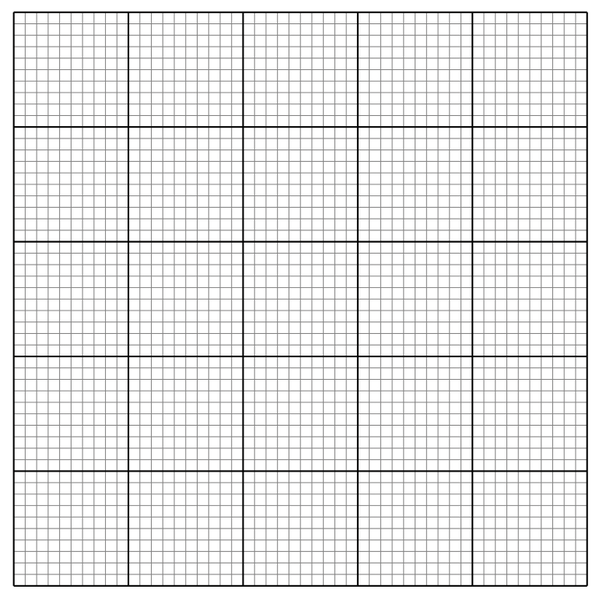 Formulate an evidence-based conclusion that uses your data and explains your findings using psychological theories and concepts. 	(7 marks)The data was collected using a subjective quantitative measure.With reference to your study, outline a strength of this method of data collection. 	(2 marks)Suggest how qualitative data could be collected in a future study.	(4 marks)Explain how qualitative data addresses a limitation of quantitative data.	(2 marks)Assess the reliability and validity of the subjective quantitative measure you created.
	(4 marks)Reliability: 	Validity: 	Imagine we were going to run this study again but with the feature identify in 2 (b) (i) and a larger sample with the target population being high school students in Western Australia.Assess which sampling technique would be most appropriate to get a representative sample of all students in Western Australia.	(3 marks)You have already written a standardised procedure and instructions that could be used in the future study. Explain the purpose of having these in the study. 	(3 marks)Suggest how you would minimise the effects of extraneous and confounding variables other than having a standardised procedure.	(3 marks)Explain how you would address two ethical considerations. 	(6 marks)One: 	Two: 	Marking key for sample assessment task 7 – Unit 4Part ASubjective quantitative measure	(3 marks)Standardised procedure and instructions	(3 marks)Part BIdentify the following variables in your study.The study you have conducted uses experimental design.Outline why it is considered experimental research.	(2 marks)(i) 	Identify one feature of experimental research that is missing from this study.	(1 mark)(ii)	Explain why experimental research should have this feature.	(2 marks)Construct an appropriate graph to display your data.	(5 marks)Formulate an evidence-based conclusion that uses your data and explains your findings using psychological theories and concepts. 	(7 marks)The data was collected using a subjective quantitative measure.With reference to your study, outline a strength of this method of data collection.	(2 marks)Suggest how qualitative could be collected in a future study.	(4 marks)Explain how qualitative data addresses a limitation of quantitative data. 	(2 marks)Assess the reliability and validity of the subjective quantitative measure you created	(4 marks)Imagine we were going to run this study again but with the feature identify in 2 (b) (i) and a larger sample with the target population being high school students in Western Australia.Assess which sampling technique would be most appropriate to get a representative sample of all students in Western Australia.	(3 marks)You have already written a standardised procedure and instructions that could be used in the future study. Explain the purpose of having these.	(3 marks)Suggest how you would minimise the effects of extraneous and confounding variables other than having a standardised procedure.	(3 marks)Outline how you would address two ethical considerations. 	(6 marks)Attachment 1: Informed consent letter for participantsDear student/parent/guardianAs part of the Year 12 ATAR Psychology course, students are able to participate in a Science inquiry activity to collect data to be used in their Practical Science inquiry assessment. Details of the activity are outlined below:Aim: To investigate the impact of a sleep hygiene technique on the quality of sleep.Method: This Science inquiry requires students to test one of the following techniques to improve sleep hygiene:management of electronic devicesconsistent sleep patternscreation of a healthy sleep environmentStudents will be implementing their chosen technique for ten nights and recording data on their sleep quality using survey or checklist they have designed themselves.Risks: There are no known risks to participants’ health or wellbeing in the conduct of this Science inquiry. Privacy and Anonymity: The data will be recorded using an allocated code for each participant to protect anonymity. All raw data will be destroyed at the completion of this semester. No individual names will be published or reported.Withdrawal: Even if you have signed this consent form, you may withdraw from the Science inquiry activity at any time without consequence. If you choose to withdraw at any time, your data will be removed from the data set to be used for the Science inquiry report. Future use of collated data: Collated data sets collected in this task may be used in future studies with no identification of your participation at any time.If participants are under 18: Your parent/guardian must also provide consent for your participation in the Science inquiry activity. If they agree to your participation, please ask them to sign the provided consent form. No student/person is able to participate without a completed consent form.If participants are over 18 and capable of informed consent: Please sign the consent form provided.If you (or your parent/guardian) would like further information or clarification, please do not hesitate to speak with or email me.Yours sincerely<teacher name>Attachment 2: Informed consent formParticipant name:Task: Science inquiry (Practical) – Applications of psychology to health – Sleep hygieneTeacher name:I consent to participate in the activity outlined for the Science inquiry task named above. The aim of the research and procedure has been explained to me and is summarised in the information letter I have received.I give permission for the responsible teacher, named above, to use the procedures for this Science inquiry with me.I understand that:I am free to withdraw from the Science inquiry at any time. There will be no consequences if I decline to participate or if I initially agree to participate, but later decide to withdraw.The Science inquiry activity is for the purpose of teaching and learning.The confidentiality of the information I provide will be safeguarded. All data collected from me will be identified only by a code number to ensure anonymity.The collated and de-identified data may be maintained for future use in teaching and learning activities.There are no known adverse effects of participating in the Science inquiry activity.I will maintain the confidentiality of all other participants in this Science inquiry.Please return this consent form to your teacher.Signed: 		Date: 	(Student)Students under the age of 18 must have permission from a parent/guardian to participate in this investigation.I consent to 	 participating in the Science inquiry activity identified above.Signed: 		Date: 	(Parent/Guardian)ReferencesCraik, F. I. M., & Tulving, E. (1975). Depth of Processing and the Retention of Words in Episodic Memory. Journal of Experimental Psychology: General, 104(3), 268–294. https://doi.org/10.1037/0096-3445.104.3.268Lustig, C., & Hasher, L. (2001). Implicit Memory Is Not Immune to Interference. Psychological Bulletin, 127(5), 629–650. https://doi.org/10.1037/0033-2909.127.5.618Porsteinsson, A. P., Grossberg, G. T., Mintzer, J., Olin, J. T., & Memantine MEM-MD-12 Study Group (2008). Memantine Treatment in Patients with Mild to Moderate Alzheimer's Disease Already Receiving a Cholinesterase Inhibitor: A Randomized, Double-Blind, Placebo-Controlled Trial. Current Alzheimer Research, 5(1), 83–89. http://dx.doi.org/10.2174/156720508783884576LevelFormDescriptionExample from Craik and Tulving (1975)ShallowWe only encode the physical propertiesShallowPhonemicDeepDescriptionMarksProvides reference list 1Subtotal/1Includes all required information2Includes some required information1Subtotal/2Uses correct format2Mostly uses correct format1Subtotal/2Total/5LevelFormDescriptionExample from Craik and Tulving (1975)ShallowStructural (1)We only encode the physical propertiesIs the word in capital letters or small letters OR any other example from their research (1)ShallowPhonemicWe encode the sound (1)Does the word rhyme with ...? OR any other example from their research (1)DeepSemantic (1)We encode the meaning (1)Does the word go in this sentence ...? OR any other example from their research (1)DescriptionMarksIncludes the independent variable1Includes the effect on the dependent variable1Total/2Answers may include but are not limited to:Answers may include but are not limited to:Deep processing will lead to more detailed recall than shallow processingDeep processing will lead to more detailed recall than shallow processingDescriptionMarksStates clearly whether hypothesis or inquiry question was supported/not supported1Subtotal /1Supports conclusion with a wide range of relevant evidence from the data collected3Supports conclusion with relevant evidence from the data collected2Supports conclusion with brief references to evidence from the data collected1Subtotal /3Total/4DescriptionMarksDeception 1Participants were not informed of the true purpose of the study as they were told it was a test of perception1They should have been debriefed afterwards1Where the experimenters told them the true purpose of the experiment and why they’d been deceived 1Total/4DescriptionMarksCorrectly states the aim 1Total/1DescriptionMarksCorrectly identifies the research design 1Total/1DescriptionMarksClearly describes the key features of the identified research design 2Broadly outlines the key features of the identified research design 1Subtotal /2Explicitly links example/s from chosen study back to the key features of the research design2States example/s from chosen study with minimal links back to the key features1Subtotal /2Total/4DescriptionMarksStates a correct strength  1States a correct limitation1Total/2DescriptionMarksProactive (interference) 1When old information prevents the recall of new information1The similar nontarget words in the experimental condition prevent the recall of the target words 1Total/3DescriptionMarksTo remove demand characteristics1Demand characteristics are cues that participant pick up on that suggest what the true purpose of the study is/what the researcher expects the results of the study to be1This could potentially affect the data as participants may behave in a way to support the hypothesis 1Total/3DescriptionMarksConvenience Sampling1A sample that consists of those people who are readily available to the researcher.1Total/2DescriptionMarksIn order for results to be generalised:the sample needs to be representative of the population (1) extraneous and potential confounding variables must be controlled (1)measures must be reliable and valid (1)3Convenience samples may lack external validity as they may not be representative (1) and, therefore, the results cannot be generalised (1)2Total/5DescriptionMarksAny two of: irritabilityagitationapathysocial Inhibitionaggression1–2Total/2Accept other relevant answersAccept other relevant answersDescriptionMarksMixed methods design1It collects quantitative data through rating scales (1) and qualitative data through semi-structured interviews (1)2Total/3DescriptionMarksStates a correct strength. Answers may include but are not limited to:allows research question to be studied thoroughly from different perspectivethe strengths of quantitative methods will counterbalance the limitations of qualitative, and vice versa1States a correct limitation. Answers may include but are not limited to:requires more expertise and resources to collect and analyse data, and to interpret the results, than using one method would1Total/2DescriptionMarksIdentifies a method to minimise the effects of extraneous and confounding variables used in this study (random allocation or single blind procedure)1Outlines the method identified1States how this method minimises the effects of extraneous and confounding variables1States an example from the scenario1Total/4Answers may includeAnswers may includeThe study uses random allocation (1), which is when every member of the sample has an equal chance of being assigned to either the control or experimental group (1). This is done so that the control and experimental groups should (theoretically) have similar characteristics (1). In this study, a computer assigned participants to either the experimental group or the control group (1)The study uses a single blind procedure (1) where the participants do not know whether they’re in the experimental or control group (1). This limits the difference between certain expectations being experienced by members of the experimental group that are not experienced by the control group. (1) In this study the control group doesn’t know they have been given a placebo (1)The study uses random allocation (1), which is when every member of the sample has an equal chance of being assigned to either the control or experimental group (1). This is done so that the control and experimental groups should (theoretically) have similar characteristics (1). In this study, a computer assigned participants to either the experimental group or the control group (1)The study uses a single blind procedure (1) where the participants do not know whether they’re in the experimental or control group (1). This limits the difference between certain expectations being experienced by members of the experimental group that are not experienced by the control group. (1) In this study the control group doesn’t know they have been given a placebo (1)DescriptionMarksDefine stress.Define stress.Stress is the nonspecific response of the body to any demand1Subtotal/1Outline the difference between eustress and stress using examples from the scenario. Outline the difference between eustress and stress using examples from the scenario. Eustress is positive stress that results from challenging but attainable and enjoyable or worthwhile tasks (1) An example from the scenario is Safiya getting a promotion at work OR her wedding (1)2Distress is negative stress that results from being overwhelmed by demands, losses, or perceived threats (1) An example from the scenario is Safiya’s line manager quitting (1)2Subtotal/4Explain the three stages of the General Adaptation Syndrome (GAS) model and apply them to Safiya.Explain the three stages of the General Adaptation Syndrome (GAS) model and apply them to Safiya.Stage 1: Alarm1Any two – answers may include but are not limited to:the initial response to a stressora distress signal is sent to the hypothalamus which releases stress hormoneshormones such as adrenaline and cortisol prepare the body to either fight or flee the situationthe sympathetic nervous system will become activatedphysical symptoms include increased heart rate and breathing rate psychological symptoms include fear or anger2Application to Safiya: she feels a sense of panic when her line manager quits1Stage 2: Resistance1Any two – answers may include but are not limited to:the body responds to the stressor by adaptingthe parasympathetic nervous system tries to reverse the changes that occurred during the alarm stagethe individual may feel more in control of the situation2Application to Safiya: she believes she can handle the pressure of the new job1Stage 3: Exhaustion 1Any two – answers may include but are not limited to:occurs after a prolonged period of stress or if stress is not dealt with effectivelythe body’s resources are depleted and are unable to cope with the stressincreased risk of developing physical illness during this stagephysical symptoms include fatigue, muscle aches and headaches psychological symptoms include depression, anxiety and lack of motivation2Application to Safiya: she is impatient with her colleagues OR she experiences frequent headaches OR she feels apathetic about her work1Subtotal/12Identify which life event would be considered the most stressful according to the Social Readjustment scaleIdentify which life event would be considered the most stressful according to the Social Readjustment scaleHer wedding/marriage1Subtotal/1Discuss the Social Readjustment scale as a method of assessing the impact of stressors.Discuss the Social Readjustment scale as a method of assessing the impact of stressors.The Social Readjustment Scale assesses how much stress a person has experienced in the past year1The respondent indicates which of 43 life events they have experienced 1Each event is assigned a Life Change Unit (LCU) score ranging from 10 to 100, depending on how stressful the event is1A high total LCU score is associated with an increased risk of developing physical and mental health problems1Subtotal/4Accept other relevant responses Accept other relevant responses Identify the type of data collection the Social Readjustment scale uses and state a strength and limitation of this method.Identify the type of data collection the Social Readjustment scale uses and state a strength and limitation of this method.Subjective quantitative1States a strength – answers may include but are not limited to:can understand strength and/or direction of response on a continuumcan be statistically analysed.1States a limitation – answers may include but are not limited to:does not provide any more detail about the characteristicdoes not provide the reasoning behind the response. 1Subtotal/3Contrast adaptive and maladaptive coping strategies and suggest how Safiya may use each.Contrast adaptive and maladaptive coping strategies and suggest how Safiya may use each.Adaptive coping strategies are healthy and constructive ways of dealing with stress1Maladaptive coping strategies are unhealthy and destructive ways of dealing with stress1Adaptive coping strategies will reduce the negative effects of stress whereas maladaptive strategies will worsen them1Provides an example of an adaptive coping mechanism. Answers may include but are not limited to:exercisemeditation seeking social supporthealthy diethealthy sleep routine1Provides an example of a maladaptive coping mechanism. Answers may include but are not limited to:substance abuseavoidance behaviourssocial withdrawalnegative self-talk and blaming1Subtotal/5Communicate psychological understandings clearly with correct use of psychological language.Communicate psychological understandings clearly with correct use of psychological language.Accurately uses a variety of appropriate psychological terminology relevant to theories, studies, models and concepts fluently and in a clear and logical way. (Does not need essay style broad introduction or conclusion for full marks.)4Accurately uses some appropriate psychological terminology relevant to theories, studies, models and concepts in a clear and logical way.3Uses some psychological terminology correctly language with limited relevance to theories, studies, models and concepts.2Uses everyday language with limited relevance to theories, studies, models and concepts.1Subtotal/4Total/34DescriptionMarksCollects data with a measure related to sleep quality1Collects data of a subjective and quantitative nature1Uses a measure featuring the format of a rating scale or checklist1Total/3DescriptionMarksClearly describes the procedure and instructions so the study can be easily and accurately replicated with extraneous and confounding variables minimised3Clearly describes the procedure and instructions so the study can be easily replicated 2Broadly outlines the procedure and instructions but lacks clarity in parts1Total/3DescriptionMarksIndependent: The implementation of the chosen technique to improve sleep hygiene 1Dependent: Sleep quality1Controlled: Correctly identifies a controlled variable relevant to the study1Total/3DescriptionMarksIt involves the manipulation of a variable (technique to improve sleep quality)1To test the effect, it has on another variable (sleep quality)1Total/2Accept other relevant responsesAccept other relevant responsesDescriptionMarksControl group1Total/1DescriptionMarksTo use as a standard for comparison against the experimental group1To see how much impact the independent variable has had on the dependent variable1Total/2Accept other relevant responsesAccept other relevant responsesDescriptionMarksUses correct form of data display 1Appropriately labels both axes1Uses an even and appropriate scale1Includes correct variables in title1Represents data accurately in graph 1Total/5DescriptionMarksStates clearly whether hypothesis or inquiry question was supported/not supported1Subtotal /1Supports conclusion with a wide range of relevant evidence from the data collected3Supports conclusion with a range of relevant evidence from the data collected2Supports conclusion with brief references to evidence from the data collected1Subtotal /3Explains in detail how the results relate to psychological theories and concepts (the technique to improve sleep hygiene implemented)3Describes how the results relate to psychological theories and concepts (the technique to improve sleep hygiene implemented)2Outlines how the results relate to psychological theories and concepts (the technique to improve sleep hygiene implemented)1Subtotal/3Total/7DescriptionMarksOutlines a correct strength of the subjective quantitative method used1Applies to the study1Total/2Correct answers may include:An advantage of rating scales is that they measure the strength and/or direction of response on a continuum. For my study, I wanted to measure not only whether sleep quality improved or decreased, but also by how much. An advantage of checklists is that a large amount of data can be collected quickly. For my student, I wanted to collect a large amount of data about the quality of my sleep and as I was doing this every day for ten days, a checklist was an efficient way of collecting the data. Correct answers may include:An advantage of rating scales is that they measure the strength and/or direction of response on a continuum. For my study, I wanted to measure not only whether sleep quality improved or decreased, but also by how much. An advantage of checklists is that a large amount of data can be collected quickly. For my student, I wanted to collect a large amount of data about the quality of my sleep and as I was doing this every day for ten days, a checklist was an efficient way of collecting the data. DescriptionMarksCorrectly identifies a qualitative method 1Subtotal/1Clearly describes chosen method2Broadly outlines chosen method1Subtotal/2Applies to study1Subtotal/1Total/4Example answer:Qualitative data could be collected using semi-structured interviews. (1) The researcher would record participants’ responses to a series of predetermined questions, but the order of asking them can be varied by the researcher. (1) The wording of questions can also be varied and explanations can be given if needed, plus questions can be added or omitted. (1) For example, the researcher may ask ‘Describe how your sleep quality improved from Day 1 to Day 10’ and they can rephrase the question, if the participant is unsure of what the researcher means. (1)Example answer:Qualitative data could be collected using semi-structured interviews. (1) The researcher would record participants’ responses to a series of predetermined questions, but the order of asking them can be varied by the researcher. (1) The wording of questions can also be varied and explanations can be given if needed, plus questions can be added or omitted. (1) For example, the researcher may ask ‘Describe how your sleep quality improved from Day 1 to Day 10’ and they can rephrase the question, if the participant is unsure of what the researcher means. (1)DescriptionMarksQuantitative data does not provide the reasoning behind a behind a participant’s response 1Qualitative data allows the participant to elaborate on their responses (and provide reasons for their response)1Total/2Accept other relevant answersAccept other relevant answersDescriptionMarksCorrectly identifies reliability1Assesses reliability of the subjective quantitative measure1Subtotal/2Correctly identifies validity1Assesses validity of the subjective quantitative measure1Subtotal/2Total/4DescriptionMarksStratified sampling1Involves groups based on shared characteristics and a random sample is then selected from each stratum1This sampling technique will ensure that all schools across Western Australian and/or all year groups are equally represented 1Total/3DescriptionMarksTo minimise the effects of extraneous and confounding variables1By ensuring that all participants have the same experience in the experiment 1For this study, it means when it is replicated with a larger sample the results will hopefully be caused by the independent variable and not extraneous variables 1Total/3DescriptionMarksRandom allocation of participants1Participants have an equal chance of being assigned to either the experimental group where they use the technique for ten days1Or the control group where they do not1Total/3DescriptionMarksIdentifies an ethical consideration1Describes the ethical consideration identified1States how it would be addressed in study1Subtotal/3Identifies an ethical consideration1Describes the ethical consideration identified1States how it would be addressed in study1Subtotal/3Total/6